UNIVERSITAS YUDHARTA PASURUAN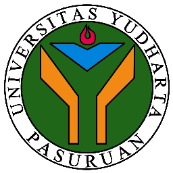 FAKULTAS AGAMA ISLAMPRESENSI PERKULIAHANSEMESTER GENAP TAHUN AKADEMIK 2022/2023PROGRAM STUDI ILMU AL-QURAN DAN TAFSIRNama Dosen :  M. MUKHID MASHURI, M.Th.ISKS             : 3Matakuliah   : Bahasa InggrisSemester     : 2 - ANo.NamaNIMTanda tangan / tanggalTanda tangan / tanggalTanda tangan / tanggalTanda tangan / tanggalTanda tangan / tanggalTanda tangan / tanggalTanda tangan / tanggalTanda tangan / tanggalTanda tangan / tanggalTanda tangan / tanggalTanda tangan / tanggalTanda tangan / tanggalTanda tangan / tanggalTanda tangan / tanggalTanda tangan / tanggalTanda tangan / tanggalKeteranganNo.NamaNIM1234567UTS9101112131415UASKeterangan1.KARAM MUNAWAR202269150001HHHHHHHHHHHHHHHH2.SYAILA IKA SABRINA202269150002HHHHHHHHHHHHHHHH3.ABDUL ROKHIM JAUHARI202269150003HHIHHHHHHHHHHHHH4.MOCHAMMAD AYYUB BIL ANSORI202269150004HHHHHHHHHHHHHHHH5.MIFTAKHU NURIL KHODIJAH202269150005HHHHHHHHHHHHHHHH6.HASAN ABDULLOH202269150006HHHHHHHHHHHHHHHH7.M. MA'RUFUKURHI202269150007HHHHHHHHHHHHHHHH8.LUKMAN UBAIDILLAH202269150008HHHIIHHHHHHHHHHH9.SITI KHUMAYROH202269150009HHHHHHHHHHHHHHHH10.SHOBIBAH AZZAHRO202269150010HHHHHHHHHHHHHHHH11.LULUK BADRIYAH202269150011HHHHHHHHHHHHHHHH12.AHMAD TAJUDDIN202269150012HHHHHHHHHHHHHHHH13.SITI MUKARROMATUSSA'DIYYAH202269150013HHHHHHHHHHHHHHHH14.JEFFRY ABDUL MAJID202269150014HHHHIHHHHHHHHHHH15.ASSIA202269150015HHHHHHHHHHHHHHHH16.MUNAWAROTUL BASHIROH202269150016HHHHHHHHHHHHHHHH17.MIFTAHUL NIKMAH AL MUTIG202269150017HHHHHHHHHHHHHHHH18.LILY HARIS MAULANI202269150018HHHHHHHHHHHHHHHI19.M. ADIP HABIBI202269150019HHHHHIHHHHHHHHHH20.ELFIRA ABIDATUL MAULA202269150020HHHHHHHHHHHHHHHH21.ACH. RIEFQY AN NABAWY202269150021-------HHHHHHHHH22.AURELIA SABRINE SANTOSO202269150022HIHHHHIHHHHHHHHH23.ABA BILLUR ROHMAH202269150023HHHHHHHHHHHHHHHH24.MUFARROCHAH202269150024HHHHHHHHHHHHHHHH25.IZZATUL ULUMIYAH ULUFI202269150025HHHHHHHHHHHHHHIH26.AZMEL MUNAWAR202269150026-------HHHHHHIHH27.AHMAD FANNANI ILYASA202269150030-------HHHHHIHHH28.SITI FARROCHAT AL ATIYYAH202269150031IHHHHHHHHHHIHHHH29.M.SYARIFUDIN MUBAROK202269150032HHHHHHHHHHIHHHHH30.YASIROTUL KHUJJATI YA RAMADHINA202269150033IHHHHHHHHIHHHHHH31.FAYI RISMA MUFIDAH202269150034HHHHHHHHIHHHHHHHJumlah MahasiswaJumlah MahasiswaJumlah MahasiswaParaf dosen pengampuParaf dosen pengampuParaf dosen pengampuPasuruan, ____________________(………………………………………..)